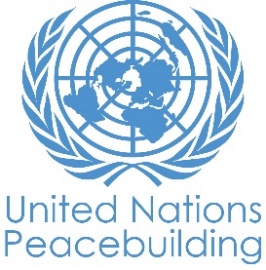  			PBF PROJECT progress reportCOUNTRY: UzbekistanTYPE OF REPORT: semi-annual, annual OR FINAL:     YEAR of report: 2020NOTES FOR COMPLETING THE REPORT:Avoid acronyms and UN jargon, use general /common language.Report on what has been achieved in the reporting period, not what the project aims to do.Be as concrete as possible. Avoid theoretical, vague or conceptual discourse.Ensure the analysis and project progress assessment is gender and age sensitive.PART 1: OVERALL PROJECT PROGRESSBriefly outline the status of the project in terms of implementation cycle, including whether preliminary/preparatory activities have been completed (i.e. contracting of partners, staff recruitment, etc.) (1500 character limit): On trackGeneral progressThe project commenced activities in on-line mode since the overall situation related to COVID-19 did not get better within the country. Large-scale events have not been allowed since March 16, 2020, due to the fact that the risk of getting infected remains high. But people in rural areas have limited access to the Internet, as well as limited funds to purchase gadgets. Uzbekistan ranked 125th in the world for mobile speeds and 96th for fixed broadband speed during September 2020. As a new Youth Affairs Agency was established on 30 July 2020, responsible for developing youth policy and monitoring relevant legislation, it was discussed with the current national partner, the Ministry of Foreign Affairs and UN partner agencies and agreed to change the national partner (17 Aug.). The Joint Action Plan will be re-signed at the Steering Committee meeting on Dec. 11, 2020.UNDP project team was fully formed and operational. Project recruited 30 national consultants and an international consultant to commence activities. UNDP regularly organized on-line meetings with national partner to clarify the mode of activities and issues of providing support for the launched activities and anticipated research.During the reporting period, UNESCO has been finalizing the recruitment of one project assistant. Also, several meetings were held with the national partners to discuss the details and adjusted implementation strategies of the project during and after the COVID situation.UNODC recruited 4 experts and reps of Youth Affairs Agency, a Legal aid expert, 2 international and 2 local experts on Victimization Survey, experts from Academy of General Prosecutors Office, an international trainer on youth crime prevention through sports. Please indicate any significant project-related events anticipated in the next six months, i.e. national dialogues, youth congresses, film screenings, etc. (1000 character limit): Round table discussion of legal framework to ensure that local administrations implement their functions in line with human rights standards (Jan. 2020);Ten TEDx type public youth discussions on topical issues (Jan. 2021 – May 2021);Demo day for presentation of start-up projects by the end of 4-month training and acceleration program (Mar., 2021);Start of Summer camp for youth leaders (May, 2021);Online teacher trainings to empower teachers during COVID. These trainings are expected to be modular course for teachers by enabling learning anytime from anywhere on any pace;Development and launch of Community Policy strategies “Safe Mahalla”;Victimization Survey: selection and hiring a polling company, training specialists, conducting survey; Forum community policing “Safe Mahalla”: crime prevention with National partners and an International Expert on community Policing.FOR PROJECTS WITHIN SIX MONTHS OF COMPLETION: summarize the main structural, institutional or societal level change the project has contributed to. This is not anecdotal evidence or a list of individual outputs, but a description of progress made toward the main purpose of the project. (1500 character limit): N/AIn a few sentences, explain whether the project has had a positive human impact. May include anecdotal stories about the project’s positive effect on the people’s lives. Include direct quotes where possible or weblinks to strategic communications pieces. (2000 character limit):As one of the constructive impacts in Technovation girls programme can be indicated networking. Participants shared knowledge, education and job opportunities within the group. In fact, 2 participants received job offers due to communication and exchange of information within the project. Young girls and women feel empowered realising that they can have projects of their own. Many participants were inspired to see successful and happy female specialists of Oracle - one of the frequently asked questions was "is it possible to have both family and career". They were very happy to receive an affirmative response. The Behavioural Insight research and experiment initiated within the JustStart business accelerator programme, engaged usual youth along with young people with problematic background, who was considered as a risk group, to be more precise young people repatriated from conflict zones (Syria and Iraq) as well as young girls and boys released from specialized Education Correctional Institutions. In this context during the trainings, it is planned to implement the “Nudge theory” where young people should influence their peers from the risk group so as to make positive shift in their lives.Following the COVID-19 outbreak, imposed quarantine measures prevented the immediate launch of planned family strengthening, after-school life skills and sports programs, which bring together family, school and community to increase well-being and build capacities to promote non-violent relationships of girls, boys and families, in order to address grievances and resolve conflict in a non-violent manner. The project worked with the Ministry of Physical Culture and Sports to launch a campaign to promote sports as a tool to build life skills, instil positive values and build resilience to difficult situations, including anxiety and stress as a result of confinement during the COVID-19 crisis. The campaign’s video competition reached approximately 1700 youth and their families in the Fergana Valley who showed that they can remain physically active and find in sport a tool to stay focused, positive and united during the COVID-19 situation.Useful Links:

https://www.uz.undp.org/content/uzbekistan/ru/home/presscenter/pressreleases/2020/08/stem--girls--technovation--fergana-valley--undp--uzbekistan--lau.htmlhttps://www.uz.undp.org/content/uzbekistan/en/home/presscenter/pressreleases/2020/08/stem--girls--technovation--fergana-valley--undp--uzbekistan--lau.htmlhttps://www.gazeta.uz/uz/2020/08/17/technovation-girls-ferghana/?utm_source=push&utm_medium=telegramhttp://uza.uz/uz/posts/shavkat-abdurazzo-ov-yeshlar-namangan-viloyatining-drayverid-30-10-2020https://www.uz.undp.org/content/uzbekistan/uz/home/presscenter/pressreleases/2020/10/marg_ilonda-_juststart-akselerator-dasturi---ochilish-marosimi--.htmlhttps://juststart.uz/ru/https://drive.google.com/file/d/1IJrZ35vNrxVI4Sz1RjgJ7GwvLuhs6O8k/view?usp=sharinghttps://drive.google.com/file/d/1Q1Jar2JLeSnyggPjaJTc8KlO2ZieF1n-/view?usp=sharinghttps://drive.google.com/file/d/17aBmBL61Lxs_D7i0q1yiIyGcKNd_6YH2/view?usp=sharinghttps://adti.uz/andijonda-bmt-va-yoshlar-uchrashuvi/http://xs.uz/uz/post/fargona-vodijsi-yoshlari-uchun-yoshlar-yuridik-klinikasi-tashkil-etildihttps://yoshlarittifoqi.uz/uz/news/namanganda-yuridik-klinika-huquqiy-maslahat-markazi-ochildihttps://yoshlarittifoqi.uz/uz/news/andijonda-yuridik-klinika-huquqiy-maslahat-markazi-ish-boshladihttp://xs.uz/uz/post/hokim-yoshlarni-viloyatning-drajverlari-deya-etirof-etdihttp://uza.uz/oz/society/yuridik-klinika-ish-boshladi-28-10-2020https://t.me/joinchat/AAAAAEdv3Xtg4UtZpX3YBghttps://www.unodc.org/centralasia/en/procurement-notices.htmlhttps://www.gazeta.uz/ru/2020/11/09/sport/?utm_source=push&utm_medium=telegramhttps://uzdaily.uz/ru/post/56657Kun.uz (https://kun.uz/91345968)https://www.facebook.com/UNODCCentralAsia/videos/363168141585804/https://bit.ly/2TCEGmxhttps://kun.uz/46717342PART II: RESULT PROGRESS BY PROJECT OUTCOME Describe overall progress under each Outcome made during the reporting period (for June reports: January-June; for November reports: January-November; for final reports: full project duration). Do not list individual activities. If the project is starting to make/has made a difference at the outcome level, provide specific evidence for the progress (quantitative and qualitative) and explain how it impacts the broader political and peacebuilding context. “On track” refers to the timely completion of outputs as indicated in the workplan. “On track with peacebuilding results” refers to higher-level changes in the conflict or peace factors that the project is meant to contribute to. These effects are more likely in mature projects than in newer ones. If your project has more than four outcomes, contact PBSO for template modification.Outcome 1:  Young people can act as actors of positive change and have the mechanisms to ensure inclusive service delivery to build community resilience in a period of political and economic transformationRate the current status of the outcome progress: Progress summary: (3000 character limit)40 mentees at age 16-18, and 60 mentors at age 19-32 enrolled to the Technovation girls Uzbekistan training program. 36 trainings have been conducted jointly with Oracle corp. (USA). Programme demonstrated cohesion in a community of 100 participants, precipitated by ideas of mentorship and women supporting each other. Participant girls have initiated clubs on digital development at their schools and hold meetings with peers in their neighbourhood. While developing mobile applications participants had to focus on the needs and problems of the communities/societies they live in, on that ground they tried to put forward and realize ideas to solve social issues.UNDP prepared a manual for running start-up accelerator and training curriculum for the accelerator. 269 young people enrolled to participate in IdeaThon - initial part of JustStart accelerator program (95 females/174 males). As a spillover effect, it was agreed with IT Park (Uzbekistan) to conduct some of the trainings using its facilities including 2 IT parks in the regions. On Oct. 28-30, during an official mission led by UNDP and UNODC Resident Representatives to the regions of Fergana Valley there was held meeting with 170-180 local youth where young people raised number of critical questions to discuss. UN agencies reached agreements on mutual cooperation within the project with Regional Governors, Director of the Youth Affairs Agency and two IT parks.To conduct 2 researches Concept notes, Methodologies, and Questionnaires for online and live interviews were prepared and agreed with the national partner. An online survey (25 questions) started on Dec. 10, followed by live interviews (90 questions).UNESCO jointly with the Modern Journalists Development Center prepared a TOR for the development of the methodology for the Media and Information (MIL) assessment.Teacher Guide on Preventing Violence and Bullying in the school was submitted to Ministry of Public Education for review and endorsement. Initial feedback received from the ministry. The guide is being finalized and translated into Uzbek language.Teacher Guide and Student book on Media and Information Literacy was finalized and corresponding teacher training materials are being developed. Guide on Leadership and Entrepreneurship Skills Development in English was finalized and localization of this guide is in process. The draft is submitted to Ministry of Public Education for informal review.Over 120 (60% males/40% females) policy-makers and university representatives attended National Conference on “Higher Education: An Area Free of Corruption” (Feb. 27) and the training seminar on: “Integrity, ethics and anticorruption measures in higher education” (Feb. 28). These events created a platform to exchange best practices in combating corruption in higher education, practical solutions to issues of academic integrity. Participants agreed to elaborate mechanisms on the involvement of students and workers of the field in the ongoing anti-corruption reforms.During Sep.14 – Nov. 9, UNESCO delivered online trainings on transparency, accountability and anti-corruption measures in Education for the representatives of education ministries, Youth Affairs Agency and other counterparts. 10 participants (2 females/8 males) developed their skills in assessing corruption risks and designing adequate tools and strategies to address the lack of transparency and accountability in the education sector.Project conducted a survey among 1015 youth from Fergana Valley (39% female) on U-report digital platform. Based on the survey, project launched a hackathon for 64 young women and men to learn programming and receive mentoring to develop IT knowledge and skills.Project completed 4 missions to meet with local authorities, reps of the Youth Agency and other stakeholders. There was reached agreement to establish a media centre at the youth union’s premises in Fergana city and a new youth hub in Namangan city. Project engaged over 400 youth (109 females / 291 males) in promotion of UN days. 3 campaigns held to mark World Drugs Day, World Day against Trafficking in persons and Anti-Corruption Day.Project conducted expert consultations with the General Prosecutor’s Office (GPO) and reached agreement on survey perceptions of crime and public safety in Fergana valley. GPO established an expert group to develop survey questionnaire.The project organized training for 20 (13 males/7 females) schoolteachers, psychologists and police officers working with youth. There was launched a youth life skills training program in 10 schools to build resilience of more than 200 school students (90 girls/110 boys) in Namangan and Fergana cities.There was reached agreement with main counterparts to support the implementation of the “Safe Mahalla” concept. Project facilitated consultations for Youth Agency with international experts on community policing to plan a related forum to gather police, national and local authorities and youth leaders to discuss crime prevention issues.Project with Tashkent State University of Law conducted two trainings for 17 young (16 males/1 female) lawyers on the provision of legal aid to young people in Fergana valley.New legal clinics at the premises of youth unions in Fergana, Andijan and Namangan cities were opened. Youth Affairs Agency drafted a memorandum of understanding with the Department of Justice to facilitate clinics functioning.Indicate any additional analysis on how Gender Equality and Women’s Empowerment and/or Youth Inclusion and Responsiveness has been ensured under this Outcome: (1000 character limit)Technovation girls contest aimed at helping to advance gender equality goals through providing skills that can help women find or create alternatives to gender-normative job opportunities that establish divisions across men and women. (40 trainees and 60 mentors)Start-up acceleration trainings were focused mainly on youth. This activity will provide a stepping stone for youth, women, people with disabilities and other vulnerable groups that aim to test out their ideas and kick start their businesses. UNESCO’s MIL assessment will ensure equal gender representation and will directly study youth engagement in MIL.UNESCO: for the preparation of the teacher resources, UNESCO engages equal representation of gender as well as will consider learning needs and interests of youth for their empowerment.Project facilitated a “Voice of Girls” network, which brought together 20 young women to exchange views on women empowerment and gender equality in the Fergana Valley.PART III: CROSS-CUTTING ISSUES PART IV: INDICATOR BASED PERFORMANCE ASSESSMENTUsing the Project Results Framework as per the approved project document or any amendments- provide an update on the achievement of key indicators at both the outcome and output level in the table below (if your project has more indicators than provided in the table, select the most relevant ones with most relevant progress to highlight). Where it has not been possible to collect data on indicators, state this and provide any explanation. Provide gender and age disaggregated data. (300 characters max per entry)Project Title: Youth for Social Harmony in the Fergana ValleyProject Number from MPTF-O Gateway:    345Project Title: Youth for Social Harmony in the Fergana ValleyProject Number from MPTF-O Gateway:    345If funding is disbursed into a national or regional trust fund: 		Country Trust Fund 		Regional Trust Fund Name of Recipient Fund:      Type and name of recipient organizations:      UNDP  (Convening Agency)     UNODC     UNESCODate of first transfer: 6 January, 2020Project end date: 2 July, 2021Is the current project end date within 6 months? Date of first transfer: 6 January, 2020Project end date: 2 July, 2021Is the current project end date within 6 months? Check if the project falls under one or more PBF priority windows: Gender promotion initiative Youth promotion initiative Transition from UN or regional peacekeeping or special political missions Cross-border or regional projectCheck if the project falls under one or more PBF priority windows: Gender promotion initiative Youth promotion initiative Transition from UN or regional peacekeeping or special political missions Cross-border or regional projectTotal PBF approved project budget (by recipient organization): Recipient Organization              Amount  UNDP                                           $ 922398.00UNODC                                        $ 667500.00UNESCO                                      $ 609472.00                                                 $                                                 Total: $ 2199370.00 Approximate implementation rate as percentage of total project budget: $518551 (23,6 % out of total project budget, 33,7 % out of annual budget)*ATTACH PROJECT EXCEL BUDGET SHOWING CURRENT APPROXIMATE EXPENDITURE*Gender-responsive Budgeting:Indicate dollar amount from the project document to be allocated to activities focussed on gender equality or women’s empowerment: $ 714734.84Amount expended to date on activities focussed on gender equality or women’s empowerment: $63040.00Total PBF approved project budget (by recipient organization): Recipient Organization              Amount  UNDP                                           $ 922398.00UNODC                                        $ 667500.00UNESCO                                      $ 609472.00                                                 $                                                 Total: $ 2199370.00 Approximate implementation rate as percentage of total project budget: $518551 (23,6 % out of total project budget, 33,7 % out of annual budget)*ATTACH PROJECT EXCEL BUDGET SHOWING CURRENT APPROXIMATE EXPENDITURE*Gender-responsive Budgeting:Indicate dollar amount from the project document to be allocated to activities focussed on gender equality or women’s empowerment: $ 714734.84Amount expended to date on activities focussed on gender equality or women’s empowerment: $63040.00Project Gender Marker: Project Risk Marker: Project PBF focus area: Project Gender Marker: Project Risk Marker: Project PBF focus area: Report preparation:Project report prepared by: Nodira Mukhammadkulova, Project ManagerProject report approved by: Matilda Dimovska, UNDP Resident RepresentativeDid PBF Secretariat review the report: Report preparation:Project report prepared by: Nodira Mukhammadkulova, Project ManagerProject report approved by: Matilda Dimovska, UNDP Resident RepresentativeDid PBF Secretariat review the report: Monitoring: Please list monitoring activities undertaken in the reporting period (1000 character limit)not undertaken yet Do outcome indicators have baselines? Has the project launched perception surveys or other community-based data collection? Evaluation: Has an evaluation been conducted during the reporting period?Evaluation budget (response required):  80000.00If project will end in next six months, describe the evaluation preparations (1500 character limit): n/aCatalytic effects (financial): Indicate name of funding agent and amount of additional non-PBF funding support that has been leveraged by the project. Name of funder: Government of Qatar, UNODC’s Global Doha programme on promotion of culture of lawfulness among youth (GLOZ82).  Amount: 17 000 USDImplementation of Line Up Live Up Programme in 10 schools of Fergana Valley. The aim of LULU is to prevent crime among youth through evidence-based sport programme. Sport equipment (balls, sport mats, uniforms, ropes, conuses,etc) was produced and delivered to schools. Event management services during ToTs for educators were covered. In total 25 000 copies of the Zorbs Teacher’s Manuals for primary level educators were printed Name of funder: Youth Affairs Agency and Youth Union of Uzbekistan. Amount: N/AProvision of premises for the three Legal Clinics in Namangan, Andijan and Fergana CitiesRepairing works in the premisesProvision of furniture: office tables, arm chairs, book casesNational ownership: How the national government demonstrated ownership/commitment to the project results and activities? Give specific examples (1500 characters limit)The Zorbs Movie Series were included into the new primary curricula “Vospitanie” (“Upbringing/Education”) in the capacity of multimedia application. As a result, each study year, more than 600 000 primary school students of the 4th grade will have opportunity to develop basic skills: acceptance, peaceful -co-existence, respect, teamwork and others. This curriculum was introduced to the school’s classes in September 2020.Sport social video with main hero - Paralympic Canoe sport woman, Ms. Shakhnoza Mirzaeva, was included into the new primary curricula “Vospitanie” (“Education”), 5th grade. The curricula is under development and will be introduced to the schools classes in 2021.A manual for running a start-up accelerator programme was accepted for further use in other regions. Online survey questionnaire for Youth needs assessment was elaborated, approved by the national partner and launched on www.yoshlarfikri.uz and U-report survey platforms. The national partner widely promotes it via youth institutions, social networks and Mass media. Other: Are there any other issues concerning project implementation that you want to share, including any capacity needs of the recipient organizations? (1500 character limit)UN Joint Programme’s implementation was partially carried out according to confirmed Annual Plan of Activities due to COVID spread in the country. Most activities had been postponed since quarantine restriction measures were imposed within the country.Restructuring in the system of state youth management, which entailed a change in the national partner, affected the process of coordination and implementation of actions within the project. Including the approval of conceptual documents for researches, delay in the selection and appointment of local project representatives in the regions of the Fergana Valley.These abovementioned factors impacted to the overall implementation of the UN Joint Programme and there is a need to the Joint Programme’s extension.Performance IndicatorsIndicator BaselineEnd of project Indicator TargetIndicator MilestoneCurrent indicator progressReasons for Variance/ Delay(if any)Outcome 1Young people can act as actors of positive change and have the mechanisms to ensure inclusive service delivery to build community resilience in a period of political and economic transformationIndicator 1.1Rate of young people expressing confidence in their self-efficacy, agency, community participation, socio-economic inclusion and sense of belonging. Share of youth (women and men) considering themselves as acitizen who is capable to positively influence oN/AAt least 25% of project beneficiaries display improvements in attitudes and perceptions 65%.January-March 2020 Gender-sensitive baseline survey conducted        July 1, 2021 Replication of survey to measure positive changeNegotiations are underway to select suitable channels for conducting an online surveyTo design appropriate specifications and terms of reference there were required to conduct a feasibility analysis, due to unexpected change in approaching respondents online and lack of experience in dealing with locally available platforms.Outcome 1Young people can act as actors of positive change and have the mechanisms to ensure inclusive service delivery to build community resilience in a period of political and economic transformationIndicator 1.2Number of official decisions, resolutions of the Ferghana region administrations adopted based on proposals of Ferghana youth initiatives.N/AAt least 2 decision/resolution of one of the khokimiyats from Ferghana region, including 1 based on young women initiative.January 1, 2021 1 decision/resolution of one of the khokimiyats from Ferghana region.                 July 1, 2021 2 decision/resolution of one of the khokimiyats from Ferghana region, including 1 based on young women initiative.Planned for early 2021. Plan of actions within this activity to be prepared by the end of August.Memorandum of understanding developed between the Youth Affairs Agency and the Department of Justice on support to legal clinics in the Fergana ValleyOutcome 1Young people can act as actors of positive change and have the mechanisms to ensure inclusive service delivery to build community resilience in a period of political and economic transformationIndicator 1.3Number of youth initiatives focusing on civic engagement and community development initiated through the project and sustained beyond the project lifecycle.The proportion of citizens satisfied by the work, attitude and ethics of public servants of knokimiN/A15 initiatives, at least 5 that are led by young women, are sustained 6 months after the project termination through local state budgets or other sources of funding.Increment of satisfaction rate increased on 25 percentage points during the project implemJuly 1, 2020 Visitors satisfaction rate is above 50% June 1, 2021 • At least 50 initiatives supported by the project have reached fruitionVisitors satisfaction rate is above 65%. December 1, 2021 • 15 initiatives, including at least 5 that are led by womeOn track 
(see details below)Several youth projects developed through hackathonsIndicator 1.4Number of meetings/community dialogues/town hall discussions/consultations held between youth and duty bearers without the direct intervention of the projectN/AThe project has created the demand within the community and duty bearers to sustain and utilize dialogue platforms created by the project without the direct involvement of RUNO engagement.June 1 2021 • At least 5 community engagement activities conducted without the direct intervention of the projectOn track (see below)Output 1.1Young people are equipped with capacities and knowledge that foster their civic participation and socio-economic inclusionIndicator 1.1Number of public initiatives and projects regarding most urgent needs of regional development at local level, proposed and promoted by youth for public discussions in mass media.N/A20 initiatives announced or exposed for public discussion.October 1, 2020 10 initiatives announced or exposed for public discussion. January 1, 2021 15 initiatives announced or exposed for public discussion. April 1, 2021 20 initiatives announced or exposed for public discussion.On track (see below)Output 1.1Young people are equipped with capacities and knowledge that foster their civic participation and socio-economic inclusionIndicator 1.1.1Number of young women and men who have successfully completed the trainings.                           Number of young women and men who have participated in summer camps.N/A • 45 young women and 75 young men have successfully completed the trainings. • 25 young women and 35 young men have participated in summer camps - Quarterly reports. - Participants registry records. - Photo and video footage of completion event.April 1, 2020. Training modules for trainings and summer camps prepared and approved by implementing agencies. - July 1, 2020. 15 young women and 20 young men have participated in summer camps - October 1, 2020. 25 young women and 35 young men have partic(UNODC)
Over 400 youth from Fergana Valley engaged in online dialogue platformsDue to the specific experience that the summer school can provide when group classes are physically attended and the participants communicate offline, it was decided to postpone this activity (summer camp) until the spring of 2021.Output 1.1Young people are equipped with capacities and knowledge that foster their civic participation and socio-economic inclusionIndicator 1.1.2Number of youth union representative who have successfully completed the trainings.N/A45 women and 75 men from youth unions have successfully completed the trainings. - Quarterly reports. - Participants registry records. - Photo and video footage of completion event.July 1, 2020. Training modules for trainings and summer camps prepared and approved by implementing agencies. - January 1, 2021. 45 young women and 75 young men have successfully completed the trainings.Given COVID-19 restrictions, the project has conducted consultations with the Youth Union and agreed to launch an online initiative to work with Youth Union/Agency representatives and facilitate dialogue platforms for youth to voice their opinion and concerns. Indicator 1.1.3Number of young women and men who have successfully completed the trainings.N/A50 young women and 50 young men have successfully completed the trainings.- April 1, 2020. Training modules for trainings and summer camps prepared and approved by implementing agencies. - July 1, 2020. 10 young women and 10 young men have successfully completed the trainings. - October 1, 2020. 30 young women and 30 young men On track
The process of application completed. 196 participants applied for JustStart strart-up accelerator programme: 83 girls and young women, 107 boys and men at age 15-30.The manual on conducting start-up accelerator trainings developed in Uzbek and Russian.There was reached an agreement with IT Park on the conduct of trainings.64 young women and men trained and engaged through hackathons on social cohesion and rule of law.Due to the spread of COVID-19, there was imposed restriction of transport communication between regions and districts, organizing any kind of gatherings was prohibited. 
Project's National Partner has changed and the protracted start of the new agency's activities led to a delay in the launch of the accelerator program.Limited access to the Internet and needs for gadgets to use for online trainings (about 40% of trainees asked for the internet packages or access to the centers where the internet and PCs can be used, better for free).Indicator 1.1.4Number of small grant projects received the funding.N/A• 20 SM projects received the funding, including 8 proposed by women.• 20 SM projects successfully are accomplished, or launched / provided outputs, including 8 proposed by women. • 20 SM projects successfully are accomplished, or launched / provided outp- April 1, 2020. Procedural guidelines and protocols for small grants distribution are approved by the implementing agency. - July 1, 2020. Adverts regarding SG contest is launched. - October 1, 2020. 10 projects are selected, including 3 prepared by womeOn trackNegotiations with Youth Agency on grants programme’s mechanisms, guidelines and protocols for grants distribution almost completed. There are 2 options:A. Transferring money to the Fund “Yoshlar kelajagimiz” supporting youth entrepreneurs;B. The money will be distributed next year to the best 15 start-up projects at the end of business accelerator programme.20 young women in the Voice of Girls network.Since the JustStart accelerator (activity 1.1.3.) was launched recently (with delay), consequently, the small grants for the best projects/business plans will be allocated upon completion of the programme (March 2021).Indicator 1.1.5Number of young women participantsN/A50- January 1, 2021. Adverts regarding hackathon is launched. - April 1, 2021. Hackathon is conducted involving at least 50 young women from Namanghan, Andijan and Ferghana regoins.On track
A contract signed with the Ambassadors of Technovation girls international programme. Training module with a focus on STEM, coding and business planning was developed. 
40 trainees at age 16-18 and 60 mentors at age 19-32 enrolled. 
20 trainings (40 hrs) conducted by local trainers. 
9 trainings (18 hrs) conducted by Oracle corp. (USA)Indicator 1.1.6Endorsed and reproduced Guide for the School leavers “Getting a Job in Uzbekistan and Globally” [GUIDE] (title is subject to change)N/A1. Developed and endorsed GUIDE in Uzbek and Russian languages; 2. Online version of the Guide in Uzbek and Russian languages is functional and hosted by the MoPE; Print versions in Uzbek-5,000 (1 copy per school); and in Russian-1,000August 2020 Publication of online and offline GuideActivity is under discussion with the MoPEGovernment priority and resources (human resources) were fully mobilized to enabling on-line schooling during the COVID-19.Indicator 1.1.7Number of assessments conducted in Andijan, Fergana and Namangan regions01March 2021 MIL assessment report preparedMIL Assessment procedures and documentations are being preparedOutput 1.2Young people are provided with opportunities to constructively participate in decision making, socio-political life and act as key agents of changeIndicator 1.2.Number of initiatives discussed with local administrations and officials on the round tables organized by local youth activists.                         Number of initiatives, discussed via tv or on-line broadcasted round tables.N/A• 10 initiatives are discussed on round tables. 5 initiatives are discussed via on-line or tv broadcasted round tables.January 1, 2021 5 initiatives are discussed on round tables. April 1, 2021 8 initiatives are discussed on round tables. 2 initiatives are discussed via on-line or tv broadcasted round tables. July 1, 2021 10 initiatives are discussed on round tables. 3 inConcept for 10 TEDx type public youth discussions was developed and sent to the National partner for approval. Project's National Partner has changed and the protracted start of the new agency's activities led to a delay in the approval process.Output 1.2Young people are provided with opportunities to constructively participate in decision making, socio-political life and act as key agents of changeIndicator 1.2.1 Number of hubs established and operational.                    Average monthly number of visitorsN/A3 hubs are established and operational till July 1, 2021. • 150 monthly visitors, in average for each hub.-July 1, 2020. Hardware equipment and furniture is purchased. - October 1, 2020. Bi-annual plan of each hub activity is adopted. Hubs are equipped with hardware, software, furniture, readings. - January 1, 2020. Monthly visitors turnover reaches 50 visitoThere has been reached an agreement with National Partner to equip 3 existing youth hubs with IT equipment, furniture and knowledge products. Bidding (bidding) announced till November 25, 2020.Scoping missions conducted.Agreement on 2 hubs reachedTraffic restrictions between the regions of the Fergana Valley and Tashkent city made site visits impossible from March 27, 2020. Therefore, it was impossible to go to the project site for scoping mission and hire an international expert for this activity.Output 1.2Young people are provided with opportunities to constructively participate in decision making, socio-political life and act as key agents of changeIndicator 1.2.2Number of public awareness raising campaigns held on the occasion of UN daysN/AAt least 6 campaigns held by July 1, 2021- January 1, 2021 3 campaigns held     -July 1, 2021 6 campaigns held(UNDP) 
On October 28-30, Resident Representatives of UNDP and UNODC met with local youth activists (170-180) of Andijan, Namangan and Fergana regions within the ‘UN and Youth’ discussions.
Concept for 10 TEDx type public youth discussions was developed and sent to the National partner for approval.UNODC: 3 campaigns held to mark World Drugs Day, World Day against Trafficking in persons and Anti-Corruption DayDue to COVID-19 all public meetings and gatherings were prohibited. There are still strict restrictions for the most of public events. 
Project's National Partner has changed and the protracted start of the new agency's activities led to a delay in the approval process.Indicator 1.2.3Number of small grant infrastructural projects initiated by youth.N/A60 SMG youth infrastructural projects received the funding, including 20 proposed by women. • 60 SMG youth infrastructural projects successfully are accomplished, or launched / provided outputs, including 20 proposed by women.- April 1, 2020. Procedural guidelines and protocols for small grants distribution are approved by the implementing agency. - July 1, 2020. Adverts regarding SG contest is launched. - October 1, 2020. 20 projects are selected, including 6 prepared by womeThis activity was not included in the Annual Project Activity for 2020. It is planned for 2021.Indicator 1.2.4Number of civic engagement initiatives initiated by youth.N/Aat least 20 initiatives, including 30% proposed by womenOctober 1, 2020 Incubator of ideas launched, initiatives developed January 1, 2021 10 initiatives launched July 1, 2021 20 Initiatives launchedThis activity was not included in the Annual Project Activity for 2020, it is planned for 2021.Indicator 1.2.5Volunteerism is provided with legal base.             Number of television and on-line broadcasted round tables and open discussions conducted.                     Number of regional volunteer organizations established.N/A• Draft legal acts enabling formal launch of volunteers organizations is prepared and submitted for attention of national partners. • Mass-media promotion strategy on volunteerism is developed and adopted by national partners. • At least 4 television and - April 1, 2020. Conceptual framework of legal base for volunteerism, mass-media strategy is elaborated and adopted by implementing agency. - 1 life-broadcasting open discussion is conducted. - July 1, 2020. Draft legal acts are developed and submitted toOn track
Concept of the training program, joints activities within this activity was developed and sent for approval to the national partner.
The process on hiring a legal expert, a team of 3 volunteer activists, a UNV specialist and 4 trainers will be completed by the end of November 2020.
National Partner has changed and the protracted start of the new agency's activities led to a delay in the approval process.Output 1.3The capacity of local administrators and educators to implement government policies and ensure inclusive public service delivery is improvedIndicator 1.3The rate of successful completion of the trainings delivered to public servants at three districts of Ferghana valleyN/AAbove 75% of training participants-public servants from three districts of Fergana region have successfully completed each of the training courses.July 1, 2020 • Above 75% of training participants-public servants have successfully completed the training courses. October 1, 2020 • 75% of training participants-public servants have successfully completed the training courses. January 1, 2021 • 75% of tOn track (see below)Output 1.3The capacity of local administrators and educators to implement government policies and ensure inclusive public service delivery is improvedIndicator 1.3.1Analytical report elaborated.         Number of surveys, consultations and discussions conducted.N/A• Conflict analysis is prepared. • At least 3 round of consultations and expert discussions are conducted. • At least 2 surveys are conducted (e.g. victimization survey, corruption risk assessment).April 1, 2020. • Concept note of conflict analysis report is developed, discussed and approved by national partners. • Expert discussion with national partners is conducted. - July 1, 2020. • Field survey protocols are approved and supported by national p(UNDP)A team of researchers has been formed consisting of 12 qualified sociologists, analysts, focus group moderators, survey enumerators, field supervisors, and research data processing specialists.Concept, Methodology, Research Program were developed.
A pilot study was conducted and questionnaires were finalized based on its results.An online survey (25 questions) starts on November 20, followed by live interviews (90 questions)UNODC: Survey on crime and public safety perceptions launched, related survey questionnaire developed. 1. Due to the spread of COVID-19 conducting filed research was/is not allowed.2. National Partner has changed and the protracted start of the new agency's activities led to a delay in the approval process. (it takes more than 2 months to get a feedback and comments on the conceptual documents)Output 1.3The capacity of local administrators and educators to implement government policies and ensure inclusive public service delivery is improvedIndicator 1.3.2Number of schools apply new competency-based school curriculaN/A Andijan – 5 schools  Ferghana - 5 schools              Namangan - 5 schoolsJune 2021 15 schools in 3 districts have piloted the new cirriculaCourse developments are in processOnline mode may be considered in piloting school curricula delivery due to COVID-19 precautionsOutput 1.3The capacity of local administrators and educators to implement government policies and ensure inclusive public service delivery is improvedIndicator 1.3.3Number of guides and course materials developedN/A4 sets of Guides and course materials on: • Preventing and response to violence in schools; • Leadership and entrepreneurship skills development; • Media and Information Literacy • Strengthening the rule of law through education.June 2020 Guideline materials developed and shared with schools in Fergana ValleyIn processDue to COVID situation, MoPE and UNESCO prioritized the setting up online schooling, therefore, achievement of this target was delayed. New target date is the Dec 2020.Output 1.3The capacity of local administrators and educators to implement government policies and ensure inclusive public service delivery is improvedIndicator 1.3.4Number of policy makers, teachers and educators trained in Andijan, Fergana and NamanganN/AAndijan - 100     Namangan - 100     Fergana - 100March 202120 policy makers, teachers and educators trained on youth life skills trainingThis indicator is linked and will be followed with above indicator 1.3.3Output 1.3The capacity of local administrators and educators to implement government policies and ensure inclusive public service delivery is improvedIndicator 1.3.5Number of civil servants covered.                        Number of government agencies delegated servants for trainings.            Successful training completion rateN/A• At least 300 civil servants are trained.      • At least 20 government agencies delegated servants for trainings • Over 70% of trainees have successfully completed training programs. • All training modules are available on-line for registered public serJuly 1, 2020. • Detailed outlines of training modules are discussed with national partners and approved. • Technical requirements to modernization (Hardware and software) of the on-line distance learning system of the Academy of GPO are approved. October Development of manual and training modules is in process.Indicator 1.3.6Number of young women and men reached by life skills programsN/AAt least 450, including 50% young women and girlsOctober 1, 2020 Training of trainers conducted January 1, 2021 250 young women and men involved in life skills programs July 1, 2021 450 young women and men involved in life skills programs UNODC worked with the Ministry of Physical Culture and Sports to launch a campaign to promote sports as a tool to build life skills, instill positive values and build resilience to difficult situations, including anxiety and stress as a result of confinement during the COVID-19 crisis. UNODC: Pilots in 10 schools in the Fergana Valley launched reaching over 200 youth with life skills programs.Indicator 1.3.7Number of policy papers elaborated.                        Number of consultations and discussions conducted.       Whether draft national plan of action on alignment of public service protocols to human rights standards is developed.N/AAt least 1 policy paper elaborated on conflict analysis is prepared. • At least 3 round of consultations and expert discussions are conducted. • Draft national plan of action is developed.July 1, 2020. • Detailed outlines of training modules are discussed with national partners and approved. • Technical requirements to modernization (Hardware and software) of the on-line distance learning system of the Academy of GPO are approved. October On track1 International Consultant and 3 local experts hired. Concept and questionary sent to the National Partner for consideration and approval on September 18, 2020. 
Feedback received on November 10,2020. Revised documents sent for approval on November 12, 2020. 
1. Due to the spread of COVID-19 conducting filed research was/is not allowed.2. National Partner has changed and the protracted start of the new agency's activities led to a delay in the approval process. Output 1.4Duty bearers have the skills and approaches necessary to address the needs of vulnerable youth on the basis of rule of law and a fair and humane justice systemIndicator 1.4.Number of participatory and inclusive youth prevention plans developed and implementedN/AAt least 6 in 6 pilot municipalities in 3 provinces of Fergana ValleyJuly 1, 2020 - Working groups established October 1, 2020 Working groups trained January 1, 2021 Prevention plans developed and endorsedScoping missions to the Fergana Valley conducted.Initial consultations with local authorities, police and other stakeholders conductedOutput 1.4Duty bearers have the skills and approaches necessary to address the needs of vulnerable youth on the basis of rule of law and a fair and humane justice systemIndicator 1.4.1Number of participatory consultations heldN/AAt least 12 in 6 pilot municipalitiesJuly 1, 2020 First round of consultations held December 1, 2020 Second round of consultations heldAgreement was reached with main counterparts, including Youth Agency, the General Prosecutor’s Office and the Ministry of Interior, to organize a conference in Andijan to gather police, local authorities and youth leaders to discuss crime prevention issues.Youth crime prevention forum planned in early 2021 to gather police, local authorities and youth leaders to raise awareness on community policing and crime prevention.Indicator 1.4.2Number of police officers trainedN/ANumber of police officers trainedJuly 1, 2020 Training program developed October 1, 2020 Training conductedConsultations were conducted with the General Prosecutor’s Office and the Ministry of Interior to develop a training manual on youth crime prevention for neighborhood and juvenile police inspectors, who work with youth and population. Recruitment of national and international experts was launched for this purpose Initial consultations held with national counterparts. Terms of reference for recruitment of international trainers developed.Further implementation of training programs planned in 2021.Indicator 1.4.3Number of communication and feedback mechanisms targeting youth createdN/AAt least 2April 1, 2020 Initial consultations held September 1, 2020 Specifications prepared December 1, 2020 Procurement procedures completed April 1, 2021 ICT solutions up and runningHackathon conducted to develop IT solutions to promote social cohesion and rule of law in 3 cities in the Fergana ValleyIndicator 1.4.4Number of lawyers trained to provide legal support to young women and menN/AAt least 60 from 3 provinces of Fergana ValleyJuly 1, 2020 Training program developed October 1, 2020 Training conductedTo finalize the concept additional consultations with Namangan State University and Colleges of Fergana Valley, Tashkent State University of Law and Ministry of Justice are planned with roll out of activities to start during the second half of the year3 legal clinics established.20 specialists trained on provision of legal aid to young people and vulnerable population of Fergana Valley.60 law students envisaged to be engaged as interns at new legal clinics.Indicator 1.4.5Number of information materials disseminatedN/AAt least 3000 copies of brochures and leaflets disseminatedJuly 1, 2020 Information materials produced January 1, 2021 1500 disseminated July 1, 2021 3000 disseminatedContent specialist is working on this.Consultant recruited to develop content. Indicator 1.4.6Number of prosecutors trained to strengthen their communication skills, effectiveness and transparency in handling complaints and grievances of young women and men in targeted areas.N/AAt least 60 from 3 provinces of Fergana ValleyOctober 1, 2020 Training program developed January 1, 2021 Training conductedNot yet started. Planned for August-September.Indicator 1.4.7 (1)October 1, 2020 Training program developed January 1, 2021 Training conductedN/AAt least 12 initiatives (2 per plan in 6 municipalities and/or broader policy level initiatives on human rights and anti-corruption in the Fergana Valley)October 1, 2020 Inventory of ideas for prevention initiatives based on draft plans January 1, 2021 Preparatory work for prevention initiatives launched July 1, 2021 12 initiatives implementedThis activity is related to 1.3.1 as a part of Victimization survey. This activity is in progress and this indicator is mentioned in the report 2 international experts and 5 national experts were hired by UNODC.Indicator 1.4.7 (2)Number of practical guide developed on preventing corruption in the education system of Ferghana valley (continuum of indicator 1.3.1.201 guide in Uzbek languageOctober 1, 2020 Inventory of ideas for prevention initiatives based on draft plans January 1, 2021 Preparatory work for prevention initiatives launched July 1, 2021 12 initiatives implementedIn process.This activity is delayed due to the COVID-19, as project could not conduct related situational assessment works in the field.Output Indicator 1.4.7 (3)  UNESCO- number of trained key stakeholders on anti-corruption policies and practices in the education system of Ferghana valley (continuum of indicator 1.3.1.2030 persons (key stakeholders)By September 202030 persons (key stakeholders)